Р Е Ш Е Н И Еот    05 апреля  2023 года                                                                                                         № 147В соответствии со ст. 9.1 Федерального закона от 06 октября 2003 года № 131-ФЗ «Об общих принципах организации местного самоуправления в Российской Федерации», областным законом Ленинградской области от 31 марта 2005 года № 21-оз «О наименованиях органов местного самоуправления в Ленинградской области», Уставом Ромашкинского сельского поселения Приозерского муниципального района Ленинградской области, Совет депутатов муниципального образования Ромашкинское сельское поселение муниципального образования Приозерский муниципальный район Ленинградской области РЕШИЛ:Переименовать муниципальное казенное учреждение - Совет депутатов муниципального образования Ромашкинское сельское поселение муниципального образования Приозерский муниципальный район Ленинградской области в Совет депутатов Ромашкинского сельского поселения Приозерского муниципального района Ленинградской области, с правами юридического лица;Установить:- полное наименование юридического лица - Совет депутатов Ромашкинского сельского поселения  Приозерского муниципального района Ленинградской области;- сокращенное наименование юридического лица - Совет депутатов Ромашкинского сельского поселения- юридический адрес: 188743, Ленинградская область, Приозерский район, поселок Ромашки, улица Новостроек, дом 16;Поручить администрации муниципального образования Ромашкинское сельское поселение муниципального образования  Приозерский муниципальный район Ленинградской области осуществить организационно-юридические действия, связанные с государственной регистрацией переименования Совета депутатов муниципального образования Ромашкинское сельское поселение муниципального образования Приозерский муниципальный район Ленинградской области, в установленном законодательством Российской Федерации порядке;Настоящее решение вступает в силу после официального опубликования в районной газете «Приозерские ведомости» и размещения на официальном сайте Ромашкинского сельского поселения Приозерского муниципального района Ленинградской   области www. Ромашкинское.РФ;Контроль исполнения настоящего решения возложить на постоянную комиссию по местному самоуправлению, законности, правопорядку и социальным вопросам.Глава  муниципального образования                                                                      Ю.М. Кенкадзе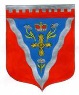 Совет депутатовРомашкинского сельского поселенияПриозерского муниципального района Ленинградской области«О переименовании Совета депутатов  муниципального образования Ромашкинское сельское поселение муниципального образования   Приозерский муниципальный район Ленинградской области»